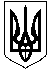 ОЛЕКСАНДРІЙСЬКА РАЙОННА ДЕРЖАВНА АДМІНІСТРАЦІЯКІРОВОГРАДСЬКОЇ ОБЛАСТІВІДДІЛ ОСВІТИНАКАЗВід   10.12. 2018  року						                      		№ 455м. ОлександріяПро підвищення кваліфікаціїпедагогічних працівників у 2019 році							На виконання наказу начальника управління освіти, науки, молоді та спорту  Кіровоградської обласної державної адміністрації від 20 листопада 2018 року № 792-од «Про підвищення кваліфікації педагогічних працівників» та з метою задоволення потреб педагогічних працівників в особистісному та професійному зростанні, забезпечення сучасних закладів освіти кадрами високого рівня професіоналізму і культури, здатними компетентно впроваджувати освітні технологіїНАКАЗУЮ:	1. Затвердити план-графік підвищення кваліфікації педагогічних кадрів району на 2019 р. (додаток).	2. Методисту методичного кабінету Чабан О.М. забезпечити виконання плану курсів підвищення кваліфікації педагогічних працівників.	3. Директорам закладів загальної середньої освіти району:	3.1.  Видати відповідні накази.	3.2. Своєчасно вирішувати питання кваліфікаційної заміни уроків вчителів, які будуть перебувати на курсах підвищення кваліфікації.3.3 Забезпечити проходження он-лайн опитування на сайті КЗ «КОІППО імені Василя Сухомлинського» керівних та педагогічних кадрів, які будуть підвищувати кваліфікацію у 2019 році.	4. Головному бухгалтеру Должковій І.В. забезпечити відповідно до чинного законодавства своєчасну оплату відряджень педагогічним працівникам, які направляються на курси підвищення кваліфікації. 5.Контроль за виконанням даного наказу покласти на завідувача методичним кабінетом Мартюшину Т.Г.Головний спеціаліст відділу освіти   				 С. МихайленкоДодатокдо наказу відділу освітиОлександрійськоїрайдержадміністраціївід _______ 20___ р. № ____План-графікпідвищення кваліфікації педагогічних кадрів району на 2019 р№з/пКатегорія педпрацівниківТематика, проблематика курсівТермінпроведенняКількістьПІБ педагогічного працівника (заклад)123451/1Учителі німецької та французької мов. Проблема: «Компетентнісна парадигма побудови змісту навчання іншомовного спілкування в закладах загальної середньої освіти»08.01-18.011- Тищенко С.О.,  (Головківський НВК)2/2Учителі початкових класів та вчителі, які викладають інформатичну освітню галузь у початковій школі(очно-дистанційна форма навчання)09.01-25.04I очна сесія 09.01-11.01, IIдистанційна сесія -23.04 III очна сесія24.04-25.041- Кришан І.Б.,(Добронадіївська ЗШ І-ІІІ ст.)3/3Учителі (викладачі) освітньої галузі «Суспільствознавство» (історія України, всесвітня історія, основи правознавства, основи філософії, етика, громадянська освіта, курс «Людина і світ»).Проблема: «Науково-методичне та інформаційно-комунікаційне забезпечення викладання предметів освітньої галузі «Суспільствознавство»: компетентнісний аспект»14.01-25.012- Ловарік С.Г.,(Добронадіївська ЗШ І-ІІ ст.)4/4Учителі математики.Проблема: «Оновлення змісту та методики навчання математики в контексті Концепції "Нова українська школа"»14.01-25.012-Рискаленко Т.Г.,(Червонокам’янське НВО);- Турчина Л.О., (Ізмайлівська ЗШ І-ІІІ ст..)5/5Учителі початкових класів.Проблема: «Інноваційні підходи до формування предметних компетентностей у молодших школярів як основа реалізації концептуальних засад сучасної освіти»14.01-25.016- Гейко Г.О., (Новопразька ЗШ І-ІІ ст.);- Нестулей Л.М., (Ізмайлівська ЗШ І-ІІІ ст..)- Ференець О.В., (Ізмайлівська ЗШ І-ІІІ ст.);- Велика В.А., (Косівське НВО);- Шило О.П., (Войнівська ЗШ І-ІІІ ст..)-Павленко Ю.А., (ОлександрівськаЗШ І-ІІІ)6/6Вихователі закладів дошкільної освіти. Проблема: «Психолого-педагогічний супровід дітей з особливими освітніми потребами в дошкіллі»14.01-25.011- Кравець С.М., (Новопразький ДНЗ № 3)7/9Учителі фізичної культури, керівники фізичного виховання, керівники гуртків спортивного профілю.Проблема: «Формування і розвиток ключових компетентностей учнів на уроках фізичної культури та в процесі роботи спортивних гуртків»28.01-08.021- Білаш Л.К., (Новопразький НВО)8/10Учителі інформатики.Проблема: «Інтеграція як базовий принцип викладання інформатики в Концепції "Нова українська школа"»28.01-08.022- Голобок О.О., (Червонокам’янське НВО);- Радіонова О.В., (Недогарський НВК)9/13Керівники гуртків еколого-натуралістичного напряму закладів освіти.Проблема: «Формування ціннісного ставлення до навколишнього середовища та здоров’я людини»28.01-08.021- Гавінська Н.В., (Новопразький БДЮТ)10/15Учителі математики, фізики та астрономії. Проблема: «Використання політехнічного складника при формуванні основних компетентностей з природничо- математичних дисциплін»11.02-22.021-Адаменко А.М.,(Новопразька ЗШ І-ІІ ст.)11/16Учителі, які викладають предмети освітньої галузі «Природознавство» (хімія, біологія, природознавство)11.02-22.022- Єрмоліна С.І., (Олександрівська ЗШ І-ІІІ);- Черкес А.О., (Ковівське НВО)12/17Учителі (викладачі) англійської мови11.02-22.021- Табунець О.В.,(Ізмайлівська ЗШ І-ІІІ ст. )   13/18Учителі початкових класів.Проблема: «Шляхи вдосконалення професійної компетентності вчителя початкових класів в умовах функціонування Нової української школи»11.02-22.028- Бардаков О.І.,(Добронадіївська ЗШ І-ІІІ ст);- Бондаренко Т.В., (Недогарський НВК);- Коваленко І.М.,(Червонокам’янське НВО);- Матвієнко Л.М., (Войнівська ЗШ І-ІІІ ст.);- Резніченко С.В., (Новопразька Ш І-ІІ ст.);- Тупало Н.Д., (Ясинуватська ЗШ І-ІІ ст.);- Хрієнко І.В., (Користівська ЗШ І-ІІІ ст.);- Бабка С.В., (Войнівська ЗШ І-ІІ ст.)14/19Учителі (викладачі) зарубіжної літератури, інтегрованого курсу «Література» та російської мови.Проблема: «Технології комфортного навчання на уроках мови та літератури»25.02-07.032- Байдачник А.В., (Шарівський НВК);- Руденко О.М., (Олександрівська ЗШ І-ІІІ )15/20Учителі, які викладають основи здоров’я, безпеку життєдіяльності та впроваджують здоров’язбережні превентивні проекти в закладах загальної середньої освіти. Проблема: «Становлення і розвиток здоров'язбережного освітнього середовища як ключова компонента формування культури здоров'я здобувачів освіти та ціннісного ставлення до власного життя»25.02-07.031- Радіонова О.В., (Недогарський НВК)16/21Учителі закладів загальної середньої освіти, які навчають учнів з особливими освітніми потребами, асистенти вчителів.Проблема: «Організація психолого- педагогічного та корекційно-розвиткового супроводу дітей з особливими освітніми потребами в інклюзивному класі»25.02-07.031-Вязовська Д.В., (Олександрівська ЗШ І-ІІІ )17/22Керівники закладів дошкільної освіти. Проблема: «Шляхи вдосконалення професійних компетентностей директора закладу дошкільної освіти: управлінський та фаховий аспект»25.02-07.035-  Гибало Н.В., (Улянівський ДНЗ);-  Губа З.М.,  (Добронадіївський ДНЗ);- Костюк О.В., (Косівський ДНЗ);- Солов’ян О.В., (Андріївський ДНЗ);- Шевченко Ю.В., (Приютівський НЗ)18/25Учителі (викладачі) української мови і літератури, зарубіжної літератури та російської мови(очно-дистанційна форма навчання)25.06І очна сесія -13.03ІІдистанційна сесія -23.06 ІІІ очна сесія24.06-25.061- Щербина Т.М., (Головківський НВК)19/26Керівники закладів загальної середньої освіти (директори, заступники директорів із навчально-виховної, навчальної роботи), які викладають українську мову і літературу (очно-дистанційна форма навчання)27.06І очна сесія -20.03ІІдистанційна сесія -25.06 ІІІ очна сесія26.06-27.061- Ткачова О.В.,(Новопразька ЗШ І-ІІ ст..)20/30Учителі хореографії, керівники хореографічних гуртків і колективів закладів освіти.Проблема: «Формування ціннісних орієнтацій дітей засобами хореографічного мистецтва»11.03-22.031- Данасієнко С.В.,  (ЦДЮТ)21/35Учителі, які викладають предмети освітньої галузі «Природознавство» (географія, біологія, природознавство)01.04-12.041- Руденко Л.Г.,(Косівське НВО)22/36Учителі (викладачі) англійської мови01.04-12.042-Колєснікова В.В.,(Новопразька ЗШ І-ІІ ст.);-Кутьєва В.Ю., (Новоселівський НВК)23/37Вихователі закладів дошкільної освіти. Проблема: «Розвиваюче середовище в закладах дошкільної освіти як умова креативного розвитку дошкільників»01.04-12.042- Яцків Н.В., (Березівський ДНЗ);- Буйволенко Т.Л., (Косівський ДНЗ)24/38Учителі (викладачі), які викладають українську мову і літературу, зарубіжну літературу та російську мову.Проблема: «Сучасні стратегії роботи з текстом на уроці мови та літератури»15.04-26.041- Семенюк С.А., (Шарівський НВК)25/40Учителі музичного мистецтва, інтегрованого курсу «Мистецтво», художньої культури, керівники музичних гуртків, концертмейстери, акомпаніатори закладів освіти.Проблема: «Реалізація змісту мистецької освіти в умовах функціонування Нової української школи»15.04-26.042- Ігнатова О.В., (Головківський НВК);- Калашник С.М., (Новопразький НВК)26/41Педагогічні працівники (заступники директорів із виховної роботи) закладів загальної середньої освіти.Проблема: «Ціннісна спрямованість виховного середовища закладу освіти в умовах сучасних освітніх тенденцій»15.04-26.041- Бугарь Ю.М., (Цукрозаводський НВК)27/42Учителі початкових класів.Проблема: «Шляхи реалізації компетентнісного підходу як інноваційного засобу модернізації початкової освіти з урахуванням пріоритету соціалізації молодшого школяра»15.04-26.042- Ільчишин В.М., (Головківський НВК)- Сергієнко Л.А., (Олександрівська ЗШ І-ІІІ )28/44Учителі фізичної культури, керівники фізичного виховання, керівники гуртків спортивного профілю13.05-24.051- Макаренко С.М., (Войнівська ЗШ І-ІІІ ст) 29/45Учителі предметів освітньої галузі «Технології» (обслуговуючі види праці) закладів загальної середньої освіти13.05-24.051- Федосенко Н.М., (Щасливська ЗШ І-ІІ ст.)30/47Вихователі закладів дошкільної освіти. Проблема: «Інноваційна діяльність вихователя в умовах реформи сучасної системи дошкільної освіти»13.05-24.051- Сьомин О.В., (Михайлівський ДНЗ)31/48Учителі (викладачі) зарубіжної літератури, інтегрованого курсу «Література» та російської мови27.05-07.061- Коннова О.І., (Ясинуватська ЗШ І-ІІ ст..)32/49Учителі фізики, інформатики та астрономії27.05-07.063- Мітленко Л.О., (Новопразький НВК);- Правий О.В., (Користівська ЗШ І-ІІІ ст.);- Щербина А.М., (Головківський НВК)34/50Учителі, які викладають предмети освітньої галузі «Природознавство» (географія, біологія, природознавство)27.05-07.062-Кандейкіна М.Ю.(Олександрівська ЗШ );-  -39/54Учителі початкових класів та вчителі, які викладають інформатичну освітню галузь у початковій школі(очно-дистанційна форма навчання)18.09І очна сесія -06.06ІІдистанційна сесія -16.09 ІІІ очна сесія17.09-18.091- Терещук Л.П.,  (Новоселівський НВК)35/56Учителі початкових класів.Проблема: «Створення умов для творчого розвитку й успішної самореалізації учнів у контексті оновлення змісту початкової освіти»10.06-21.063- Данилович Л.А., (Новопразьке НВО);- Перкіна А.В., (Новопразький НВК);- Присяжна В.П.,(Добронадіївська ЗШ І-ІІІ )36/59Практичні психологи10.06-21.062- Овдійчук Н.І., (Попельнастівська ЗШ І-ІІІ)37/60Педагогічні працівники, які обіймають посаду бібліотекаря, бібліотекарів закладів освіти.Проблема: «Сучасні технології як засіб підвищення ефективності ведення бібліотечної справи у закладах освіти»10.06-21.061- Пасека О.П.,  (Войнівська ЗШ І-ІІІ ст.)38/61Учителі (викладачі) предметів «Захист Вітчизни» та «Фізична культура», керівники гуртків військово-патріотичного напряму. Проблема: «Формування патріотичних почуттів учнів на уроках предмета «Захист Вітчизни» та під час гурткової роботи з військово-патріотичного виховання»12.08-23.082 - Бугайов М.В., (Новопразький НВК);- Ковпак С.В., (Лікарівстий НВК)39/62Учителі закладів загальної середньої освіти, які навчають учнів з особливими освітніми потребами, асистенти вчителів12.08-23.081- Перкіна А.В.,(Новопразький НВК)40/66Керівники закладів загальної середньої освіти (директори, заступники директорів із навчально-виховної, навчальної роботи), які викладають предмети освітніх галузей «Математика», «Природознавство» (очно-дистанційна форма навчання)26.11І очна сесія -04.09ІІдистанційна сесія -24.11 ІІІ очна сесія25.11-26.112- Коновалова В.Г., (Новопразька ЗШ І-ІІ ст.);- Федяєва Н.А., ( Новопразьке НВО)41/67Учителі (викладачі) освітньої галузі «Суспільствознавство» (історія України, всесвітня історія, основи правознавства, основи філософії, етика, громадянська освіта)02.09-13.092- Криворучко С.М.,(Ізмайлівська ЗШ І-ІІІ );- Перевізняк В.І., (Головківський НВК)42/68Учителі, які викладають предмети освітньої галузі «Природознавство» (хімія, біологія, природознавство).Проблема: «Особливості змісту і методики викладання природничих дисциплін у контексті реалізації Концепції "Нова українська школа"»02.09-13.091- Лопата С.С., (Протопопівська ЗШ І-ІІІ ст.)43/69Вихователі закладів дошкільної освіти. Проблема: «Особливості організації життєдіяльності дітей різновікової групи в умовах сучасного закладу дошкільної освіти»02.09-13.093- Тімановська О.В., (Приютівський ДНЗ);- Бережна Н.І., (Новоселівський НВК);- Вітряк С.О., (Дівочепільський ДНЗ)44/71Педагоги-організатори і культорганізатори закладів освіти.Проблема: «Формування цінностей особистості у процесі реалізації суспільно значущих ініціатив і проектів»02.09-13.092- Каменецька К.В., (Лікарівський НВК);- Наврось Л.І.,(Попельнастівська ЗШ І-ІІІ ст)45/72Учителі (викладачі), які викладають українську мову і літературу, зарубіжну літературу та російську мову.Проблема: «Читацькоцентрична парадигма літературної освіти»16.09-27.093- Комова Г.Л.,  (Андріївська ЗШ І-ІІ ст.);- Ткачова О.В., (Новопразька ЗШ І-ІІ ст.)46/73Учителі (викладачі) української мови і літератури.Проблема: «Модернізація та технологізація уроку української мови та літератури»16.09-27.092- Бугайова Н.А.,  (Новопразький НВК);-Гвоздецька Л.Д.,  (Войнівська ЗШ І-ІІІ ст.)47/75Учителі музичного мистецтва, інтегрованого курсу «Мистецтво», художньої культури, керівники музичних гуртків, концертмейстери, акомпаніатори закладів освіти16.09-27.091- Михайлова О.С., (Цукрозаводський НВК)48/76Музичні керівники закладів дошкільної освіти.Проблема: «Формування художньо- продуктивної компетенції дошкільників засобами мистецтва»16.09-27.091- Антипова Л.І.,  (Приютівський ДНЗ)49/78Учителі (викладачі) української мови і літератури30.09-11.101- Циганкова І.П., (Протопопівська ЗШ І-ІІІ )50/80Учителі, які викладають предмети освітньої галузі «Природознавство» (географія, біологія, природознавство) (очно-дистанційна форма навчання)30.09-17.12І очна сесія02.10 ІІдистанційна сесія -15.12ІІІ очна сесія 16.12-17.122- Валова С.Г., (Лікарівський НВК)51/82Вихователі закладів дошкільної освіти. Проблема: «Психолого-педагогічний супровід дітей з особливими освітніми потребами в дошкіллі»30.09-11.101- Крашанова А.В. (Головківський НВК)52/84Учителі (викладачі) зарубіжної літератури, інтегрованого курсу «Література» та російської мови15.10-25.102- Коваленко Л.В., (Лікарівський НВК);- Півняк І.Г., (Новопразький НВК)53/87Учителі початкових класів.Проблема: «Шляхи вдосконалення професійної компетентності вчителя початкових класів в умовах функціонування Нової української школи»15.10-25.104 - Плужнікова Т.О.,(Новопразький НВО);- Заблоцька Г.М., (Головківський НВК);-Цесько О.Б., (Протопопівська ЗШ І-ІІІ ст..);- Даценко І.Ф.,(Олександрівська ЗШ І-ІІІ ст.)54/88Педагоги-організатори і культорганізатори закладів освіти.Проблема: «Формування цінностей особистості у процесі реалізації суспільно значущих ініціатив і проектів»15.10-25.102- Ільчишина А.К.,(Головківський НВК);- Ланько О.В., (Войнівська ЗШ І-ІІІ ст.)- Кумпан Л.В., (Недогарський НВК)55/90Учителі, які викладають предмети освітньої галузі «Природознавство» (географія, біологія, природознавство) та економіку. Проблема: «Компетентнісний підхід до викладання предметів освітньої галузі «Природознавство» у процесі реалізації змісту Державного стандарту базової і повної загальної середньої освіти»28.10-08.112- Панагбєєва І.В.,(Ізмайлівська ЗШ І-ІІІ );- Петренко С.Г., (Новопразький НВК)56/91Учителі математики та інформатики28.10-08.112- Наврось Л.І., (Попельнастівська  ЗШ І-ІІІ );- Щербина В.В., (Головківський НВК)57/95Керівники закладів загальної середньої освіти (директори, заступники директорів із навчально-виховної, навчальної роботи), які викладають предмети освітніх галузей «Математика, «Природознавство», «Технології»11.11-22.113- Голобок О.О., (Ч.Кам’янське НВО);- Наврось В.О., (Попельнастівська ЗШ І-ІІІ );- Романець Л.М., (Улянівська ЗШ І-ІІІ ст..)58/96Учителі (викладачі) української мови і літератури.Проблема: «Модернізація та технологізація уроку української мови та літератури»11.11-22.112- Пономаренко М.Л., (Користівська ЗШ );- Тягла Н.М.,  (Новоселівський НВК)59/97Учителі математики11.11-22.111- Марецька О.Г.,(Користівська ЗШ І-ІІІ ст.)60/98Учителі (викладачі) англійської мови11.11-22.111- Права Р.О.,(Користівська ЗШ І-ІІІ ст.)61/102Учителі (викладачі) освітньої галузі «Суспільствознавство» (історія України, всесвітня історія, основи правознавства, основи філософії, етика, громадянська освіта)25.11-06.121- Єфімов О.В., (Добронадіївська ЗШ І-ІІІ ст)62/103Учителі, які викладають предмети освітньої галузі «Природознавство»25.11-06.122- Лукашова В.А., (Шарівський НВК);-Морош І.О.,(Ізмайлівська ЗШ І-ІІІ ст.)63/107Учителі математики, фізики, інформатики та астрономії09.12-20.122- Бець О.С., (Олександрівська ЗШ І-ІІІ ст.)64/110Практичні психологи та соціальні педагоги. Проблема: «Навички кризового консультування та розвиток психосоціальної стійкості до стресу у дітей»09.12-20.121- Завгородня Ю.С., (Протопопівська ЗШ )